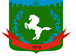 Томская область Томский районМуниципальное образование «Зональненское сельское поселение»ИНФОРМАЦИОННЫЙ БЮЛЛЕТЕНЬПериодическое официальное печатное издание, предназначенное для опубликованияправовых актов органов местного самоуправления Зональненского сельского поселенияи иной официальной информации                                                                                                                         Издается с 2005г.  п. Зональная Станция                                                                         	              № 83  от 09.09.2021ТОМСКАЯ ОБЛАСТЬТОМСКИЙ РАЙОНАДМИНИСТРАЦИЯ ЗОНАЛЬНЕНСКОГО СЕЛЬСКОГО ПОСЕЛЕНИЯП О С Т А Н О В Л Е Н И Е«09» сентября 2021г.                                                               		                     № 245/дВ соответствии с частью 5 статьи 16 Федерального закона от 29 декабря 2017 г. № 443-ФЗ «Об организации дорожного движения в Российской Федерации и о внесении изменений в отдельные законодательные акты Российской Федерации», Федеральным законом от «06» октября 2003 года №131-ФЗ «Об общих принципах организации местного самоуправления в Российской Федерации», Уставом МО «Зональненское сельское поселение»,ПОСТАНОВЛЯЮ:Утвердить прилагаемый Проект организации дорожного движения на автомобильных дорогах (улицах) общего пользования на территории Зональненского сельского поселения Томского района Томской области.Управляющему делами Администрации Зональненского сельского поселения опубликовать настоящее постановление в официальном печатном издании Зональненского сельского поселения "Информационный бюллетень" и разместить на официальном сайте муниципального образования Зональненского сельского поселения http://admzsp.ru.Настоящее постановление вступает в силу с момента его официального опубликования.Контроль за исполнением настоящего постановления оставляю за собой.И.О. Главы поселения(Главы Администрации)                                                                                                А.О. МазяроваОб утверждении проекта организации дорожного движения на автомобильных дорогах (улицах) общего пользования на территории Зональненского сельского поселения Томского района Томской области 